                                                                                                                                                                              Проект внесен                                                                   Главой муниципального образования                                                                     «Лесколовское сельское поселение»                                                                                                        А.Л.Михеевым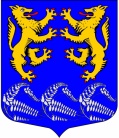 СОВЕТ ДЕПУТАТОВМУНИЦИПАЛЬНОГО ОБРАЗОВАНИЯ«ЛЕСКОЛОВСКОЕ СЕЛЬСКОЕ ПОСЕЛЕНИЕ» ВСЕВОЛОЖСКОГО МУНИЦИПАЛЬНОГО РАЙОНА ЛЕНИНГРАДСКОЙ ОБЛАСТИРЕШЕНИЕ___________________                                                                                                №___________дер. Верхние Осельки       В соответствии с требованиями Федерального закона  от 25.12.2008 №273-ФЗ «О противодействии коррупции»,  от 17.07.2009 №172-ФЗ «О проведении антикоррупционной экспертизы», от 06.10.2003 №131-ФЗ «Об общих принципах организации местного самоуправления в Российской Федерации», Уставом муниципального образования «Лесколовское сельское поселение», Соглашением от 19.11.2014 с дополнительным соглашением от 18.01.2016 о взаимодействии в правотворческой деятельности и обеспечении единства правового пространства Российской Федерации совет депутатов принялРЕШЕНИЕ:1.Утвердить Порядок направления нормативных правовых актов, проектов нормативных правовых актов, правовых актов, не носящих нормативный характер совета депутатов МО «Лесколовское сельское поселение» Всеволожского муниципального района Ленинградской области во Всеволожскую городскую прокуратуру согласно приложению к настоящему решению.2.Считать утратившим силу решение совета депутатов от 28.02.2018 г №11 «Об утверждении Положения о порядке предоставления в прокуратуру Всеволожского района принятых нормативных правовых актов совета депутатов  и их проектов для осуществления правовой ревизии».3. Настоящее решение вступает в силу с момента принятия.4. Настоящее Решение опубликовать в газете «Лесколовские вести» и разместить на официальном сайте МО «Лесколовское сельское поселение» в сети Интернет. 5. Контроль исполнения решения оставляю за собой.Глава муниципального образования                                          А.Л. МихеевПриложение                                                                             к решению совета депутатов                                                                          МО «Лесколовское сельское поселение»   от _____________№ ___ПОРЯДОКнаправления во Всеволожскую городскую прокуратуру нормативных правовых актов, проектов нормативных правовых актов, правовых актов, не носящих нормативный характер, совета депутатов МО «Лесколовское сельское поселение» Всеволожского муниципального района Ленинградской областиОбщие положенияПорядок направления во Всеволожскую городскую прокуратуру (далее – прокуратура) нормативных правовых актов, проектов нормативных правовых актов, правовых актов, не носящих нормативный характер, Совета депутатов МО «Лесколовское сельское поселение»  Всеволожского муниципального района Ленинградской области (далее – Порядок) устанавливает основные правила направления в прокуратуру нормативных правовых актов, проектов нормативных правовых актов, правовых актов, не носящих нормативный характер, совета депутатов МО «Лесколовское сельское поселение»  Всеволожского муниципального района Ленинградской области (далее – совет депутатов).Порядок разработан в соответствии с Федеральными законами от 25.12.2008 №273-ФЗ «О противодействии коррупции», от 17.07.2009 №172-ФЗ «О проведении антикоррупционной экспертизы», от 06.10.2003 №131-ФЗ «Об общих принципах организации местного самоуправления в Российской Федерации», Уставом муниципального образования_«Лесколовское сельское поселение», Соглашением от 19.11.2014 (с дополнительным соглашением от 18.01.2016) о взаимодействии в правотворческой деятельности и обеспечении единства правового пространства Российской Федерации.Нормативные правовые акты, принятые советом депутатов, проекты нормативных правовых актов совета депутатов подлежат направлению в прокуратуру для проведения проверки на соответствие законодательству и проведения антикоррупционной экспертизы.Основные понятияНормативный правовой акт – официальный документ установленной формы, принятый в пределах компетенции уполномоченного органа местного самоуправления (должностного лица), содержащий общеобязательные правила поведения, рассчитанные на неопределенный круг лиц и неоднократное применение.Нормативный правовой акт обладает следующими признаками:- содержит норму права – общеобязательное правило поведения;- рассчитан на неопределенный круг лиц;- рассчитан на неоднократное применение.2.3 Нормативными правовыми актами совета депутатов являются:- решения, устанавливающие правила, обязательные для исполнения на территории муниципального образования;- решения по вопросам организации деятельности представительного органа муниципального образования.2.4 Правовой акт, не носящий нормативный характер – правовой акт, принимаемый с целью осуществления конкретных организационных или распорядительных мероприятий, либо рассчитанный на иное однократное применение.Подготовка нормативных правовых актов Нормативные правовые акты издаются на основе и во исполнение федеральных конституционных законов, федеральных законов, указов и распоряжений Президента Российской федерации, постановлений и распоряжений Правительства Российской Федерации, законов Ленинградской области постановлений и распоряжений Правительства, Губернатора Ленинградской области, а также по инициативе органов местного самоуправления в пределах своей компетенции.Проект нормативного правового акта и нормативный правовой акт создаются на бумажном носителе и в форме электронных документов в порядке, предусмотренном нормативным правовым актом, регламентирующим порядок нормотворческой деятельности совета депутатов.После согласования проекта разработчик проекта в целях недопущения противоречия действующему законодательству, обеспечивает направление проекта с сопроводительным письмом в срок не менее, чем за 5 рабочих дней до даты их принятия в прокуратуру путем передачи проекта и сопроводительного письма в отдел, осуществляющий работу по  делопроизводству и отправку корреспонденции.Ответственный работник данного подразделения обеспечивает направление поступивших в отдел от разработчиков проектов нормативных правовых актов в прокуратуру.В случае не поступления заключения прокуратуры в течение 5 рабочих дней с даты направления проекта в прокуратуру разработчик предоставляет проект нормативного правового акта в отдел, осуществляющий работу по делопроизводству и отправке корреспонденции, для последующего оформления.Направление нормативных правовых актов и их проектов для проведения антикоррупционной экспертизыРазработчик документа обеспечивает направление проекта нормативного правового акта в отдел, осуществляющий работу по делопроизводству за 5 рабочих дней до планируемой даты их принятия, необходимых для проведения прокуратурой проверки на соответствие законодательству и антикоррупционной экспертизы.Ответственный сотрудник отдела по делопроизводству обеспечивает поступление в прокуратуру:– проектов нормативных правовых актов в срок не менее, чем за 5 рабочих дней до планируемой даты принятия нормативного правового акта;- принятых нормативных правовых актов в срок не позднее, чем через 5 рабочих дней с даты их принятия.4.2 Нормативные правовые акты (проекты нормативных правовых актов) направляются в прокуратуру на бумажном носителе.4.3 Правовые акты органа местного самоуправления, не носящие нормативный характер, ответственный сотрудник отдела, осуществляющего работу по делопроизводству предоставляет сотруднику прокуратуры, курирующему работу на данном направлении, в срок не позднее 5 рабочих дней с момента их принятия, в электронном виде посредством предоставления электронного носителя (направления на официальный адрес электронной почты Всеволожской городской прокуратуры plo-vsevolozhsk@prok47.ru).Порядок рассмотрения информационных писем, заключений, требований прокуратуры5.1 Информационные письма, заключения, требования, подготовленные прокуратурой по результатам правовой и антикоррупционной экспертизы проектов нормативных правовых актов, подлежат обязательному рассмотрению.5.2 При указании в актах прокуратуры на наличие в проекте нормативного правового акта противоречий требованиям действующего законодательства,  коррупциогенных факторов, юридико-лингвистических неточностей, предложений по изменению формулировок в целях обеспечения наиболее точного восприятия закрепляемых правовых норм, разработчик проекта вносит в него соответствующие изменения по согласованию с должностным лицом, осуществляющим юридическое сопровождение деятельности совета депутатов, а также должностными лицами органов местного самоуправления, курирующим данное направление.5.3 В случае несогласия с актами прокуратуры, направленным по результатам осуществления правовой, антикоррупционной экспертизы, разработчиком составляется мотивированное заключение, которое подлежит рассмотрению лицом, осуществляющим юридическое сопровождение деятельности совета депутатов, а также должностными лицами органов местного самоуправления, курирующим данное направление.По результатам рассмотрения заключения, в случае признания его обоснованным, принимается решение о принятии нормативного правового акта без учета замечаний прокурора с соблюдением процедуры обжалования акта реагирования в случаях, предусмотренных действующим законодательством.Предоставление реестров и проведение сверки полноты направления проектов нормативных правовых актов и принятых нормативных правовых актов с прокуратуройГлава муниципального образования распоряжением назначает должностное лицо, ответственное за предоставление в прокуратуру нормативных правовых актов, правовых актов, не носящих нормативный характер, в установленные настоящим Порядком сроки.На ответственное лицо возлагается обязанность по ведению учета направленных в прокуратуру нормативных правовых актов, проектов нормативных правовых актов, правовых актов, не носящих нормативный характер. Ответственным  лицом ведутся соответствующие реестры, где отражаются поступившие из прокуратуры заключения прокурора по результатам проведения правовой и антикоррупционной экспертизы.Ответственное лицо предоставляет в прокуратуру:- реестр принятых нормативных правовых актов с нарастающим итогом за текущий год, подписанный уполномоченным лицом, с приложением копии журналов регистрации нормативных правовых актов за отчетный период на бумажном носителе не позднее 01 числа ежемесячно.- реестр правовых актов, не носящих нормативный характер, подписанный уполномоченным лицом, с нарастающим итогом за текущий год в электронном виде, не позднее 01 числа ежемесячно посредством направления на электронную почту plo-vsevolozhsk@prok47.ru c официального адреса электронной почты совета депутатов с указанием в теме письма на его содержание, с последующим досылом оригиналов по почте.6.4 Ежемесячно до 01 числа советом депутатов и прокуратурой проводится сверка полноты направления проектов нормативных правовых актов и принятых нормативных правовых актов посредством проведения ревизии направленных в адрес прокуратуры реестров.  Заключениена проект решения «Об утверждении   Порядка направления во Всеволожскую городскую прокуратуру нормативных правовых актов, проектов нормативных правовых актов, правовых актов, не носящих нормативный характер, совета депутатов МО «Лесколовское сельское поселение» Всеволожского муниципального района Ленинградской области»Представленный проект решения соответствует нормам действующего законодательства, уставу муниципального образования.Принятие указанного решения находится в компетенции совета депутатов муниципального образования. Глава  муниципального образования                                             А.Л. Михеев                                                                                        Заключение         По результатам проведения антикоррупционной экспертизы«__» _______ 2018 г В соответствии с  Федеральным законом от 17 июля 2009 года  №172-ФЗ «Об антикоррупционной экспертизе нормативных правовых актов и проектов нормативных  правовых актов», Федеральным законом от 25 декабря 2008 г№273-ФЗ «О противодействии коррупции», Положением о порядке проведения антикоррупционной экспертизы муниципальных нормативных правовых актов и проектов нормативных правовых актов совета депутатов  муниципального образования «Лесколовское сельское поселение» Всеволожского муниципального района Ленинградской области и проектов нормативных правовых актов,  утвержденным решением совета депутатов от 22.09.2011г.№42 проведена антикоррупционная экспертиза проекта решения совета депутатов «Об утверждении   Порядка направления во Всеволожскую городскую прокуратуру нормативных правовых актов, проектов нормативных правовых актов, правовых актов, не носящих нормативный характер, совета депутатов МО «Лесколовское сельское поселение» Всеволожского муниципального района Ленинградской области»  (далее  - Проект), предоставленного  главой  муниципального образования «Лесколовское сельское поселение» для рассмотрения и утверждения советом депутатов, в целях выявления в нем  коррупциогенных факторов и их последующего устранения. В представленном  Проекте  коррупционные факторы не выявлены.Глава муниципального образования                                      А.Л. МихеевОб утверждении Порядка направления нормативных правовых актов, проектов нормативных правовых актов, правовых актов, не носящих правовой характер совета депутатов муниципального образования «Лесколовское сельское поселение» Всеволожского муниципального района Ленинградской области во Всеволожскую городскую прокуратуру